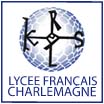 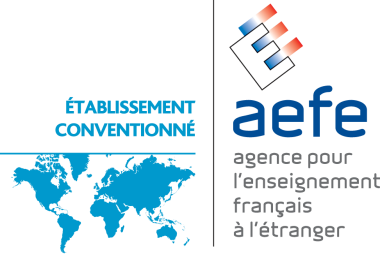 DOSSIER DE CANDIDATURECONTRAT LOCALIDENTIFICATION DU CANDIDATPOSTE DEMANDE : …………………………………………………              .      Nom :………………………………………………………………………………….Prénom :…………………………………………………………………………….Date de naissance : Né(e) le……………/…………../…………………..  À :…………………………………………………… Pays :……………………………………Nationalité :		  Française			  Congolaise			  Franco-Congolaise			  Autre nationalité (à préciser)Situation familiale :………………………………………………………………………………………………………………………..Profession du conjoint :………………………………………………………………………………………………………………..Enfant(s) à charge :…………………………………………………………………………………………………………………………… :…………………………………………………………….  :…………………………………………….@............................LYCEE FRANÇAIS CHARLEMAGNEÉtablissement homologué par le ministère français de l’Éducation nationaleBP 1256 Pointe-Noire  REPUBLIQUE DU CONGO |  Tél. : (00 242) 05 516 14 90 | www.lycee-charlemagne.orgDIPLOME OU CONCOURSDiplôme ou concours (le plus élève) :………………………………………………………………………..Date de l’obtention :…………………………………………………………………………………………….Lieu d’obtention :…………………………………………………………………………………………………HISTORIQUE DE CARRIEREDate :								Signature :LISTE DES PIECES A FOURNIRDossier de candidature dîment complétéCopie d’une pièce d’identité Copie du livret de familleCopie du dernier diplôme ou concours obtenuCurriculum Vitae (CV) détailléLettre de motivationAnnée scolaireFonctionLieu2020/20212019/20202018/20192017/20182016/20172015/2016